PielikumsDobeles novada domes 2022. gada 29. septembra lēmumam Nr.442/17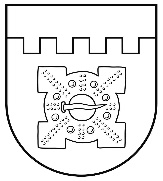 LATVIJAS REPUBLIKADOBELES NOVADA DOMEBrīvības iela 17, Dobele, Dobeles novads, LV-3701Tālr. 63707269, 63700137, 63720940, e-pasts dome@dobele.lvAPSTIPRINĀTS
ar Dobeles  novada domes 2022. gada 29. septembra lēmumu Nr.442/17(prot.Nr.17) NOLIKUMSPar naudas balvām par sasniegumiem sportā Dobeles novadā Izdoti saskaņā ar likuma "Par pašvaldībām"15. panta pirmās daļas 6. punktu41. panta pirmās daļas 2. punktu 
I. Vispārīgie jautājumiNolikums (turpmāk – nolikums) nosaka kārtību, kādā Dobeles  novada pašvaldība (turpmāk – pašvaldība) piešķir naudas balvas sportistiem, sportistu treneriem un sporta spēļu komandām par sasniegumiem sportā, un naudas balvu apmēru.Naudas balvas tiek piešķirtas pretendentiem, kuri pārstāv Dobeles novadu. Naudas balvas tiek piešķirtas sportistiem, sportistu treneriem un sporta spēļu komandām par sasniegumiem, ieguldījumu sporta jomā Dobeles novadā un, lai sekmētu dalību sporta aktivitātēs Latvijā, ārvalstīs un oficiālās starptautiskās klātienes sacensībās, kuras ir iekļautas attiecīgās starptautiski atzītās sporta federācijas sacensību kalendārā, izvērtējot pasākuma nozīmi un lietderību.Naudas balvas tiek piešķirtas no ikgadējā pašvaldības budžeta līdzekļiem – sadaļas Dobeles novada Sporta pārvalde.II. Sasniegumi, par kuriem tiek piešķirtas naudas balvas un to apjomsNaudas balvu piešķir par sasniegumu, kas uzrādīts oficiālajās Latvijas un starptautiskajās klātienes sacensībās, kuras ir iekļautas attiecīgās sporta federācijas sacensību kalendārā. Attiecīgā sporta veida federācijai Latvijā ir jābūt reģistrētai Atzīto sporta federāciju reģistrā. Naudas balvu piešķir par sasniegumiem šādās sportistu, komandu sacensībās pieaugušo konkurencē:Olimpiskās spēles vai Paraolimpiskās spēles;Pasaules čempionāts vai Pasaules kausa izcīņas kopvērtējums, arī neolimpiskie sporta veidi;Eiropas čempionāts vai Eiropas kausa izcīņas kopvērtējums, arī neolimpiskie sporta veidi;Baltijas čempionāts, arī neolimpiskie sporta veidi;Latvijas Olimpiāde vai Latvijas čempionāts, vai attiecīgā sporta veida augstākā līmeņa sacensības Latvijā.Naudas balvu piešķir par sasniegumiem sportistu, komandu sacensībās Latvijas Jaunatnes olimpiādē. 7. Sportistiem individuālajos sporta veidos, sporta spēļu komandām, kā arī sporta spēļu nacionālo izlašu sportistiem un treneriem, kas pārstāv Dobeles novadu olimpiskajos sporta veidos, piešķir naudas balvas šādā apmērā (pēc nodokļu nomaksas):7.1. par piedalīšanos Olimpiskajās vai Paraolimpiskajās spēlēs – līdz 1500,00 euro;7.2. par piedalīšanos Pasaules Jaunatnes olimpiskajās spēlēs – līdz 400 euro.7.3. par izcīnītajām godalgām Pasaules čempionātos, Pasaules kausa izcīņas kopvērtējumā:7.3.1. par 1. vietu – līdz 700 euro;7.3.2. par 2. vietu – līdz 600 euro;7.3.3. par 3. vietu – līdz 500 euro;7.4. par izcīnītajām vietām Eiropas čempionātos, Eiropas kausa izcīņas kopvērtējumā:7.4.1. par 1. vietu – līdz 600 euro;7.4.2. par 2. vietu – līdz 500 euro;7.4.3. par 3. vietu – līdz 400 euro;7.5. par izcīnītajām vietām Baltijas valstu čempionātos, Pasaules Jaunatnes olimpiādē:7.5.1. par 1. vietu – līdz 300 euro;7.5.2. par 2. vietu – līdz 250 euro;7.5.3. par 3. vietu – līdz 200 euro;7.6. par izcīnītajām vietām Latvijas Olimpiādē vai Latvijas čempionātos, vai attiecīgā sporta veida:7.6.1. par 1. vietu – līdz 200 euro;7.6.2. par 2. vietu – līdz 150 euro;7.6.3. par 3. vietu – līdz 100 euro.7.7. Latvijas Jaunatnes olimpiādē: 7.7.1. par 1.vietu – līdz 120 euro;7.7.2. par 2.vietu – līdz   90 euro;7.7.3. par 3.vietu – līdz 70 euro;7.8. sporta spēļu komandām par izcīnītajām vietām 7.6. un 7.7. apakšpunktos tiek piemērots koeficients 2;7.9. nosakot  naudas balvas apmēru neolimpiskajos sporta veidos, kā arī sacensībās  senioriem – veterāniem, piemēro koeficientu “- 0,5”;7.10. Dobeles novada sportistam un sertificētam trenerim naudas balvas apmērs nav mazāks par 50 euro.8. Sportistam vai sporta spēļu komandai kalendārā gada laikā dažādos čempionātos ir vairāki sasniegumi, naudas balvu, izņemot 7.1. un 7.2. apakšpunktā minēto, piešķir tikai par vienu – augstāko – sasniegumu attiecīgajā gadā. Biedrībai (sporta spēļu komandai), kurai kalendārā gada laikā dažādos čempionātos ir vairāki sasniegumi, naudas balvu, izņemot 7.1. un 7.2. apakšpunktā minēto, piešķir par augstāko sasniegumu attiecīgajā gadā. 9. Ja sacensībās startē 3 un mazāk dalībnieki, laureāti saņem naudas balvu 50% apmērā. Pēdējās vietas ieguvējs naudas balvu nesaņem.10. Sportistu trenerim (galvenajam trenerim), kurš ir reģistrēts Latvijas Sporta federācijas padomes Sporta speciālistu reģistrā un kurš oficiālajās Latvijas un starptautiskajās klātienes sacensībās, kas ir iekļautas attiecīgās sporta federācijas sacensību kalendārā, vai attiecīgā sporta veida federācijas statistikā ir uzrādīts kā treneris, piešķir naudas balvu par viena labākā audzēkņa sasniegumu atbilstīgi noteikumu 7. punktā minētajām summām. Sporta spēļu komandas trenerim 7.8. apakšpunktā norādītais koeficients 2 netiek piemērots.                                  III. Kārtība, kādā tiek piešķirtas naudas balvas11. Aicinājumu pieteikties naudas balvai līdz kārtējā gada 1. novembrim izsludina pašvaldība, informāciju publicējot tīmekļa vietnē www.dobele.lv .12. Iesniegums par sasniegumiem sportā par laika periodu no iepriekšējā gada 1. decembra līdz kārtējā gada 30. novembrim (attiecīgi 1. pielikums vai 2. pielikums) iesniedzams Dobeles novada Sporta pārvaldē, Brīvības ielā 15, Dobelē, Dobeles novadā, LV-3701, vai nosūtāms uz e-pastu: sports@dobele.lv no 1. novembra līdz 30. novembrim (pasta zīmogs vai elektroniskā paraksta datums). Iesnieguma pielikumā pievienojama attiecīgo sacensību protokola kopija, attiecīgā sporta veida augstākās institūcijas apstiprinājums par iegūto vietu vai diploma kopija, apliecinājuma kopija par trenera piesaisti attiecīgajam sportistam vai sporta spēļu komandai.13. Iesniegumu naudas balvai pašvaldībā var iesniegt sportists, sportista/sportistu treneris, sporta klubs, kā arī sportista vai sporta spēļu komandas pārstāvis (fiziska vai juridiska persona)/treneris. Nepilngadīgas personas vārdā iesniegumu iesniedz personas likumiskais pārstāvis.14. Iesnieguma iesniedzējs ir atbildīgs par iesniegto ziņu patiesumu.15. Iesniegumu par naudas balvas piešķiršanu un tam pievienotos dokumentus izskata un lēmumu par naudas balvas piešķiršanu vai pamatotu atteikumu pieņem Dobeles novada Sporta pārvalde septiņu dienu laikā no iesnieguma saņemšanas dienas.16. Dobeles novada Sporta pārvalde pārbauda iesniegumā par naudas balvas piešķiršanu norādītās ziņas, tam pievienotos dokumentus. Dobeles novada Sporta pārvaldei ir tiesības pieprasīt iesniegt papildus informāciju vai dokumentus, ja tā konstatē, ka nav iesniegti visi nepieciešamie dokumenti vai tie ir nepilnīgi.17. Naudas balvu pretendentu sarakstu, kurā norādīts apbalvotās personas vārds, uzvārds, deklarētās dzīvesvietas adrese vai sporta spēļu komandas nosaukums, saņemšanas pamatojums, un balvas apjomu atbilstīgi Dobeles novada Sporta pārvaldes ieteikumam apstiprina Dobeles novada dome.18. Dobeles novada Sporta pārvalde atsaka piešķirt naudas balvu:19.1. ja Pretendents vai sasniegums neatbilst šajos noteikumos paredzētajām prasībām naudas balvas piešķiršanai;19.2. iesniegumā norādītās ziņas ir nepatiesas;19.3. nokavēts iesnieguma iesniegšanas termiņš.20. Naudas balvas tiek piešķirtas un izmaksātas vienu reizi gadā – līdz 31. decembrim.21. Naudas balva tiek pārskaitīta uz iesniegumā norādīto attiecīgā sportista vai pārstāvja kredītiestādes kontu, iepriekš ieturot visus normatīvajos aktos paredzētos nodokļus.22. Piešķirtā naudas balva sporta spēļu komandai tiek ieskaitīta attiecīgā sporta kluba kontā.IV. Noslēguma jautājumi23. Nolikuma izpildes kontroli veic pašvaldības izpilddirektors. 24. Ar nolikuma spēkā stāšanās dienu spēku zaudē 2016. gada 28. janvārī apstiprinātais Dobeles novada domes nolikums “Par naudas balvu piešķiršanas kārtību Dobeles novada sportistiem”.Domes priekšsēdētājs                                                                        			 I.Gorskispielikums
Nolikumam “Par naudas balvām par sasniegumiem sportā Dobeles novadā”Dobeles novada Sporta pārvaldeiIESNIEGUMS Konta numurs vai pārstāvja konta numurs Konta numurs Apliecinu, ka esmu ieguvis piekrišanu no personām, kuras ir iekļautas šajā iesniegumā, šo personu datu nodošanai Dobeles novada pašvaldībai naudas balvas par sasniegumiem sportā Dobeles novadā izvērtēšanai.2. pielikums
Nolikumam “Par naudas balvām par sasniegumiem sportā Dobeles novadā”
Dobeles novada Sporta pārvaldeiIESNIEGUMS Konta numurs Konta numurs202___. gada _____. ____________	Apliecinu, ka esmu ieguvis piekrišanu no personām, kuras ir iekļautas šajā iesniegumā, šo personu datu nodošanai Dobeles novada pašvaldībai naudas balvas par sasniegumiem sportā Dobeles novadā izvērtēšanai.Sportista vārds, uzvārdsIegūta vieta (čempionāta vai sacensību pilns nosaukums)Vecuma grupaPersonas kods-Pārstāvja vārds, uzvārdsPersonas kods-Deklarētās dzīvesvietas adreseLVBankabankas kods(IBAN 21 zīme)(IBAN 21 zīme)(IBAN 21 zīme)(IBAN 21 zīme)(IBAN 21 zīme)(IBAN 21 zīme)(IBAN 21 zīme)(IBAN 21 zīme)(IBAN 21 zīme)(IBAN 21 zīme)(IBAN 21 zīme)(IBAN 21 zīme)(IBAN 21 zīme)(IBAN 21 zīme)(IBAN 21 zīme)(IBAN 21 zīme)(IBAN 21 zīme)(IBAN 21 zīme)(IBAN 21 zīme)(IBAN 21 zīme)(IBAN 21 zīme)Tālruņa Nr. vai e-pasta adreseTrenera vārds, uzvārdsPersonas kods-Deklarētās dzīvesvietas adreseLVBankabankas kods(IBAN 21 zīme)(IBAN 21 zīme)(IBAN 21 zīme)(IBAN 21 zīme)(IBAN 21 zīme)(IBAN 21 zīme)(IBAN 21 zīme)(IBAN 21 zīme)(IBAN 21 zīme)(IBAN 21 zīme)(IBAN 21 zīme)(IBAN 21 zīme)(IBAN 21 zīme)(IBAN 21 zīme)(IBAN 21 zīme)(IBAN 21 zīme)(IBAN 21 zīme)(IBAN 21 zīme)(IBAN 21 zīme)(IBAN 21 zīme)(IBAN 21 zīme)Tālruņa Nr. vai e-pasta adresePielikumā:IesniedzējsSacensību protokols no atzītas sporta federācijas, kas apliecina sportista un komandas iegūto vietu;______________________________________________________________________________;______________________________________________________________________________.Sacensību protokols no atzītas sporta federācijas, kas apliecina sportista un komandas iegūto vietu;______________________________________________________________________________;______________________________________________________________________________.parakstsparaksta atšifrējums202___. gada _____. ____________	Sporta spēļu komandas nosaukums Iegūta _____vieta (čempionāta vai sacensību pilns nosaukums)Vecuma grupaSporta klubs, kas pārstāv komanduBankabankas kods(IBAN 21 zīme)(IBAN 21 zīme)(IBAN 21 zīme)(IBAN 21 zīme)(IBAN 21 zīme)(IBAN 21 zīme)(IBAN 21 zīme)(IBAN 21 zīme)(IBAN 21 zīme)(IBAN 21 zīme)(IBAN 21 zīme)(IBAN 21 zīme)(IBAN 21 zīme)(IBAN 21 zīme)(IBAN 21 zīme)(IBAN 21 zīme)(IBAN 21 zīme)(IBAN 21 zīme)(IBAN 21 zīme)(IBAN 21 zīme)(IBAN 21 zīme)Trenera vārds, uzvārdsPersonas kods-Deklarētās dzīvesvietas adreseLVBankabankas kods(IBAN 21 zīme)(IBAN 21 zīme)(IBAN 21 zīme)(IBAN 21 zīme)(IBAN 21 zīme)(IBAN 21 zīme)(IBAN 21 zīme)(IBAN 21 zīme)(IBAN 21 zīme)(IBAN 21 zīme)(IBAN 21 zīme)(IBAN 21 zīme)(IBAN 21 zīme)(IBAN 21 zīme)(IBAN 21 zīme)(IBAN 21 zīme)(IBAN 21 zīme)(IBAN 21 zīme)(IBAN 21 zīme)(IBAN 21 zīme)(IBAN 21 zīme)Tālruņa Nr. vai e-pasta adresePielikumā:IesniedzējsSacensību protokols no atzītas sporta federācijas, kas apliecina sportista un komandas iegūto vietu;______________________________________________________________________________;______________________________________________________________________________.Sacensību protokols no atzītas sporta federācijas, kas apliecina sportista un komandas iegūto vietu;______________________________________________________________________________;______________________________________________________________________________.parakstsparaksta atšifrējums